群益期的環境保護第十五條 等級：初級資料來源：2015年群益期貨企業社會責任報告書群益期貨以逐步實踐綠色職場環境為目標，透過各項行動措施及改善方案，致力提高能源效率、減少紙張、水資源、各項能源的耗用。在對客戶服務過程中及供應商夥伴中共同推動環保理念，降低對環境的衝擊，關懷地球為環境永續貢獻力量企業概述群益期貨成立於1997年，由群益證券轉投資，2009年四月公司股票於櫃檯買賣中心掛牌交易。2015年底資本額達12.2億元，台灣期交所期貨市占率達7.18%，選擇權市占率達4.38%及國外期貨商品18.2%的優異成績。群益期貨主要營業項目包括：台灣期貨結算交割業務、台灣及海外期貨商品受託買賣業務、自營交易業務、選擇權造市者交易、期貨經理事業全權委託業務、證券交易輔助人業務及期貨顧問諮詢與衍生性金融商品研究之專案規劃。除了台灣期貨受託買賣與結算業務，在海外期貨方面，群益期貨不但提供新加坡、香港、美國、歐洲及日本等全球期貨市場商品的受託買賣業務外，更領先同業建置直接連結各國交易所的下單交易系統。群益期貨目前是台灣第二大期貨商交易海外期貨與選擇權商品。群益期貨以高度的自主性，積極拓展各項業務，不論在直銷業務、法人業務、風險控管到建構完善的IT平台，從專業分工合作中，整體業務發展以跳躍式的成長，締造非凡的佳績。案例描述綠色金融 數位服務隨著科技日新月異，資訊服務無遠弗屆，並可跨越時空限制，為滿足客戶取得更便捷、快速的服務需求，本公司積極推動e化服務，試著讓金融服務能夠更貼近每一個人的生活，於公司網站提供最新最近國內外經濟金融情勢及經濟金融指標、提供市場資訊及評論，並擴大適用於各類行動裝置。多年來本公司積極推動客戶電子商務、數位金融服務，經過多年來努力成績斐然，於2015年使用電子交易戶數佔全體交易戶數高達86.26%以上。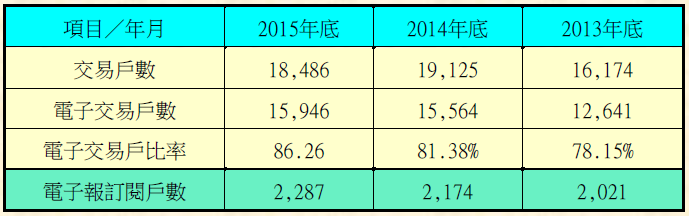 辦公室e 化經由資訊設備的提升節省營運活動用紙，創造節約資源的空間，進行提升文書處理作業效率。多數會議不提供紙本資料，改以電子檔方式進行。各項會議包含業務宣達、業績檢討，儘量使用視訊會議系統，位於不同區域或國家之同仁或客戶，可以透過視訊會議系統參與會議進行溝通，節省相關交通往返之時間及費用，同時減少交通工具的耗能與碳排放量，並達到提高行政效率。內部公文電子化，各項人事、行政、資訊及公文作業皆採電子化線上申請作業，公司內部網站可查各項員工個人基本資料、薪資明細、教育訓練等資料，以取代傳統紙本作業，並大幅縮減作業流程時間。利用網路公布欄公告各項訊息，文書傳遞使用可重複多次信封及公文袋。減少紙杯、礦泉水及餐盒等使用。建置並使用「E-learning」線上教學系統，及發展共用平台系統及資料庫。能源管理公司營運上所需採購主要為資訊設備採購及維護、營建裝修工程、營運業務相關事務設施耗材採購、建築物營運維護等。為落實綠色採購，以台灣且為營運據點當地廠商為主，確保供應鏈之穩定性與在地化，並促進當地經濟發展。全面推動e 化節能、垃圾減量、資源回收再利用，從日常作業改變同仁、落實環保習慣培養。辦公室環境以簡潔實用為原則，採輕量裝潢為設計依歸，建材盡量採用具環保標章為主，以減低有害空氣污染物。隔屏、辦公桌及資料櫃均採可拆解組裝，可循環再利用避免資源浪費。辦公室照明多採用節能燈具及防止炫光之燈照或格柵，提升室內照明效率。區域辦公室設有空調控制設定，並為提升空調冷房效率，於天花板裝設空氣循環扇，由改善風量以達室温求，並提高改善室內空氣質量，減少能源耗損。並定期請廠商清潔保養冷氣空調統，以提高冷房效果並維持機械使用年限。宣導隨手關緊水龍頭，珍惜水資源。委外廠商定期檢查保養維護飲水機，確保日常飲用水之安全。廢棄物管理本公司為金融業，無生產製造實體產品出售，無使用、運輸原物料或再生原物料之狀況，也無產品及包裝回收等問題，營運上對環境的影響相對較小。本公司於各辦公場合設置垃圾分類區域，分類回收廢資訊設備、燈管、碳粉匣等辦公設備。透過環保教育訓練，落實資源回收再利用，共同為地球盡一份心力。此外，本公司 從無違反環境法規而受罰鍰或制裁，所擁有、租賃或管理的土地面積和地理位置均非屬於保護區之生物多樣性豐富的棲息地和保護區，對於生態保護不會產生任何影響；本集團所使用之水源，皆取於當地自來水廠，無直接取用地下水及河川；污廢水及垃圾運送及處理亦委由專業民間公司進行，不影響當地環境，不污染河川，也無洩漏情事。